Reportage: GezondheidsweekWaarom was de gezondheidsweek een leuke en sfeervolle week ? De hele 1e klas heeft van 16 t/m 18 april leuke en leerzame activiteiten voltooid. De 1e dag (maandag) hadden we geleerd over de schijf van vijf, alcohol, roken en daarbij moesten we vragen beantwoordden uit een boekje en op onze telefoon opdrachten maken. De schijf van vijf was zeer interessant omdat we opdrachten moesten maken waarbij we konden zien bij elk moment dat we eten hoeveel koolhydraten erin elk ingrediënt zit. Verder was de les over roken boeiend omdat je kon zien hoe slecht roken nou eigenlijk voor je is. Zoals hoe zwart je longen zijn en welke stoffen er zijn toegevoegd aan een sigaret. Voor sommige leerlingen heeft deze week veel betekent aan hun eetstijl en welke uitdrukkingen ze hebben over roken en alcohol. Wat was verder nog fascinerend aan deze week ?De laatste dag van de gezondheidsweek gingen de 1e klas gezamenlijk ontbijten, waarbij veel werd gekletst over de afgelopen drie dagen en meer. Verder gingen de groepen nog een eigen schijf van vijf en een gezonde snack ontwerpen waarbij goed samengewerkt moest worden en waarbij je leuke creatieve ideeën moest bedenken. Er werd verder veel lol gemaakt waarbij de gezondheidsweek tevreden is afgesloten. Didier Kartokromo N1A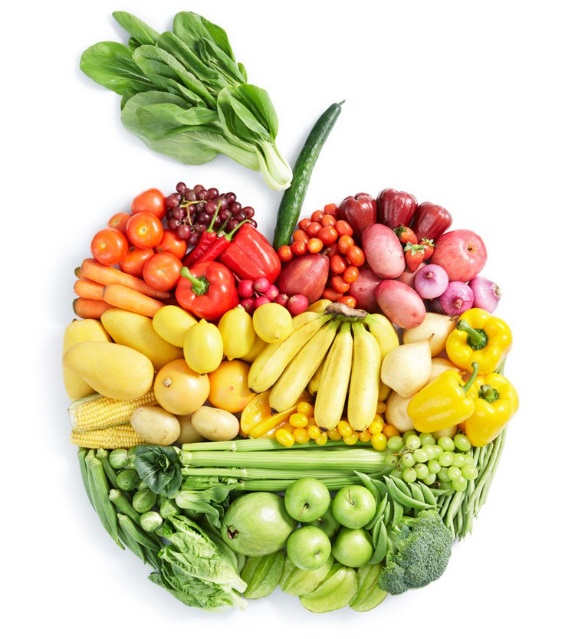 